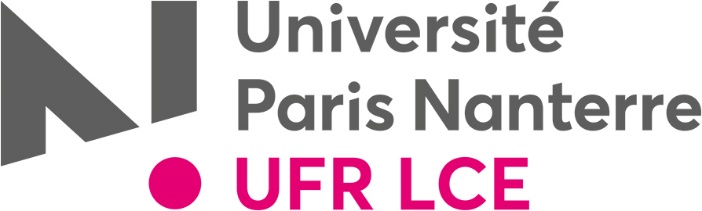 Année Universitaire 2023-2024Demande de Régime DérogatoireLa demande doit être présentée au secrétariat pédagogique de votre formation :Avant le 02 octobre 2023 pour le premier semestre ;Avant le 05 février 2024 pour le second semestre.Rappel des Modalités de Contrôle des Connaissances et des Compétences (M3C) 2020-2024Par défaut, l’étudiant est soumis au régime standard. Ce régime implique l’assiduité aux enseignements et/ou activités pédagogiques prévus dans le cadre de chaque EC et le respect de l’ensemble des évaluations prévues dans le cadre de chaque EC.En cas d’impossibilité de se soumettre au régime standard pour un ou plusieurs EC, l’étudiant peut solliciter le régime dérogatoire pour ces EC. C’est la formule dérogatoire du contrôle des connaissances et des compétences définie dans le livret pédagogique qui s’applique alors.Pour cela, il doit déposer dans les délais impartis ce formulaire avec l’ensemble des pièces justificatives. L’éligibilité au régime dérogatoire est vérifiée par le secrétariat pédagogique.ConditionsLes étudiants remplissant les conditions et souhaitant bénéficier du régime dérogatoire doivent au préalable procéder à leur inscription pédagogique en ligne (http://ipweb.parisnanterre.fr/) puis se rendre, avec les pièces justificatives, au secrétariat pédagogique de leur formation. Ils pourront ainsi s’inscrire en dérogatoire sur les enseignements souhaités ET qui le permettent.Attention : certains enseignements ne peuvent se faire qu’en présentiel (inscription dans un groupe et assistance aux TD obligatoire). Pour connaître les enseignements pour lesquels le contrôle dérogatoire est impossible, il faut se référer aux livrets pédagogiques, téléchargeables sur le site du département.Les étudiants boursiers doivent être inscrits et assidus aux cours, donc être inscrits en contrôle continu, être présents aux stages obligatoires et aux examens correspondant à leurs études.Par tolérance, ils peuvent prétendre à 2 TD maximum par semestre en contrôle dérogatoire.Cette partie du programme doit être travaillée seul par l’étudiant. Les étudiants sont priés de prendre contact avec l’enseignant responsable de l’E.C. dès réception de la décision du régime dérogatoire.Un étudiant qui bénéficie d’un avis favorable pour une inscription en dérogatoire ne doit pas se présenter aux épreuves de régime standard pour les EC concernés. Il sera dans ce cas évalué uniquement en fonction des modalités dérogatoires prévues dans le livret pédagogique.Les examens spécifiques du contrôle dérogatoire se déroulent en janvier pour les EC du 1er semestre et en mai pour les EC du 2nd semestre, sauf indications contraires dans le livret pédagogique.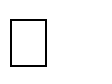 Je sollicite par la présente un régime spécial d’études sur les EC ou UE suivants, accompagnée des  justificatifs nécessaires :La demande déposée ne préjuge pas de sa recevabilité. La décision vous sera transmise par courriel. En cas d’attribution du RSE, celui-ci n’est plus révocable en cours de semestre et engage l’étudiant à s’y conformer.Nom :	Prénom :  	N° étudiant :	Téléphone :  	Inscrit en :	__	Spécialité :  	Nom :	Prénom :  	N° étudiant :	Téléphone :  	Inscrit en :	__	Spécialité :  	SITUATION :PIECES A FOURNIR :étudiant chargé de famille ou considéré comme aidant familialLivret de famille (parent d’un enfant de moins de 12 ans) Attestation médicale justifiant de l’apport de soins à un ascendant ou un conjoint en longue maladieétudiant justifiant d'une activité professionnelle d'au moins 10 heures par semaine en moyenne, avec des créneaux objectivement incompatibles avec les emplois du temps de laformationContrat de travail pour les CDDContrat de travail + attestation récente de l’employeur pour les CDIétudiant en situation de handicapFiche d’aménagements émanant du SUMP de Nanterreétudiant ayant des besoins éducatifs particuliersFiche d’aménagements émanant du SUMP de Nanterreétudiant en situation de longue maladieFiche d’aménagements émanant du SUMP de Nanterreétudiante enceinteFiche d’aménagements émanant du SUMP de Nanterreétudiant exerçant des responsabilités au sein du bureau d'une associationAttestation de l’associationétudiant accomplissant une activité militaire dans la réserve opérationnelle prévue au livre II de la quatrième partie du code de la défenseAttestation des autorités militairesétudiant réalisant une mission dans le cadre du service civique ou un volontariat militaireContrat d’engagementétudiant élu dans les conseils des établissements et des centres régionaux des œuvres universitaires et scolairesAttestation délivrée par l’établissement concerné + calendrierétudiant inscrit dans plusieurs cursus au sein de l’université Paris NanterreCertificats de scolarité des cursusétudiant bénéficiant du statut d'artisteCarte professionnelle de l’année en-coursétudiant sportif de haut niveau ou sportif d’excellenceJustificatif du statut de l’année en-cours visé par le SUAPSCode ELPIntitulé ELP